О внесении изменений в постановление администрации Цивильского муниципального округа от 02 марта 2023 года № 166 «О муниципальной программе Цивильского муниципального округа Чувашской Республики «Развитие земельных и имущественных отношений в Цивильском муниципальном округе Чувашской Республики» В целях обеспечения качественного управления муниципальным имуществом администрация Цивильского муниципального округа Чувашской Республики ПОСТАНОВЛЯЕТ:Внести в постановление администрации Цивильского муниципального округа Чувашской Республики 02 марта 2023 года № 166 «О муниципальной программе Цивильского муниципального округа Чувашской Республики «Развитие земельных и имущественных отношений в Цивильском районе Чувашской Республики» следующие изменения:В паспорте Муниципальной программы позицию «Объемы финансирования  Муниципальной программы с разбивкой по годам реализации» изложить в следующей редакции:1.2. Раздел III Муниципальной программы изложить в следующей редакции:«Расходы на реализацию Муниципальной программы в 2023 – 2035 годах предусматриваются в общей сумме 66 055,4 тыс. рублей, в том числе:в 2023 году – 5 194,0 тыс. рублей;в 2024 году – 5 699,1 тыс. рублей;в 2025 году – 10 477,1 тыс. рублей;в 2026–2030 годах – 23 173,8 тыс. рублей;в 2031–2035 годах – 21 511,4 тыс. рублей;из них за счет:федеральных средств – 8 874,7 тыс. руб.:в 2023 году – 0 тыс. рублей;в 2024 году – 0 тыс. рублей;в 2025 году – 6 270,7 тыс. рублей;в 2026–2030 годах – 2 604,0 тыс. рублей;в 2031–2035 годах – 0 тыс. рублей;средств республиканского бюджета Чувашской Республики – 2 800,9 тыс. руб.:в 2023 году – 829,4 тыс. рублей;в 2024 году – 1 581,6 тыс. рублей;в 2025 году – 193,9 тыс. рублей;в 2026–2030 годах – 196,0 тыс. рублей;в 2031–2035 годах – 0 тыс. рублей;местного бюджета – 54 379,8 тыс. руб.:в 2023 году – 4 364,6 тыс. рублей;в 2024 году – 4 117,5 тыс. рублей;в 2025 году – 4 012,5 тыс. рублей;в 2026–2030 годах – 20 373,8 тыс. рублей;в 2031–2035 годах – 21 511,4 тыс. рублей.Объемы финансирования муниципальной программы подлежат ежегодному уточнению исходя из возможностей бюджета Цивильского муниципального округа Чувашской Республики.Ресурсное обеспечение и прогнозная (справочная) оценка расходов за счет всех источников финансирования реализации Муниципальной программы приведены в приложении № 2 к Муниципальной программе.».1.3. Приложение № 2 к Муниципальной программе изложить в следующей редакции:        Ресурсное обеспечение реализации муниципальной программы (подпрограммы) Цивильского муниципального округа за счет всех источников финансирования1.4. В приложении № 3 Муниципальной программы в паспорте подпрограммы «Управление муниципальным имуществом Цивильского муниципального округа Чувашской Республики» муниципальной программы Цивильского муниципального округа Чувашской Республики «Развитие земельных и имущественных отношений в Цивильском районе Чувашской Республики» позицию «Объемы финансирования подпрограммы с разбивкой по годам реализации подпрограммы» изложить в следующей редакции:1.5. Приложение к подпрограмме «Управление муниципальным имуществом Цивильского муниципального округа Чувашской Республики» изложить в следующей редакции:        РЕСУРСНОЕ ОБЕСПЕЧЕНИЕреализации подпрограммы «Управление муниципальным имуществом Цивильского муниципального округа Чувашской Республики» муниципальной программы Цивильского муниципального округа Чувашской Республики «Развитие земельных и имущественных отношений в Цивильском муниципальном округе Чувашской Республики» за счет всех источников финансирования__________* Приводятся значения целевых индикаторов и показателей в 2030 и 2035 годах соответственно.» 1.6. В приложении № 3 Муниципальной программы в паспорте подпрограммы «Формирование эффективного государственного сектора экономики Чувашской Республики» муниципальной программы Цивильского муниципального округа Чувашской Республики «Развитие земельных и имущественных отношений в Цивильском муниципальном округе Чувашской Республики» позицию «Объемы финансирования подпрограммы с разбивкой по годам реализации подпрограммы» изложить в следующей редакции:1.7. Приложение к подпрограмме «Формирование эффективного государственного сектора экономики Чувашской Республики» изложить в следующей редакции:        РЕСУРСНОЕ ОБЕСПЕЧЕНИЕреализации подпрограммы «Формирование эффективного государственного сектора экономики Чувашской Республики» муниципальной программы Цивильского муниципального округа Чувашской Республики «Развитие земельных и имущественных отношений в Цивильском муниципальном округе Чувашской Республики» за счет всех источников финансирования_____________2. Контроль за исполнением настоящего постановления возложить на начальника отдела земельных и имущественных отношений администрации Цивильского муниципального округа Чувашской Республики.Настоящее постановление вступает в силу после его официального опубликования (обнародования). Глава Цивильскогомуниципального округа								А.В. Иванов СОГЛАСОВАНО:Заведующий сектором правого обеспечения________________________/Т.Ю. Павлова /«___»  марта 2024 годаНачальник отдела земельных и имущественных отношений ______________________________/Л.Л. Владимирова«___»  марта 2024 годаЗаместитель начальника отдела земельных и имущественных отношений ______________________________/О.Н. Сорокина«___»  марта 2024 годаЧĂВАШ РЕСПУБЛИКИ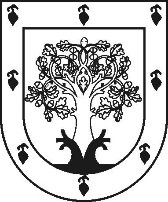 ЧУВАШСКАЯ РЕСПУБЛИКАÇĚРПӲМУНИЦИПАЛЛĂ ОКРУГĔНАДМИНИСТРАЦИЙĚЙЫШӐНУ2024 ç. пуш уйӑхĕн 22-мӗшӗ 238№Çěрпÿ хулиАДМИНИСТРАЦИЯ ЦИВИЛЬСКОГО МУНИЦИПАЛЬНОГО ОКРУГАПОСТАНОВЛЕНИЕ22 марта 2024 г. № 238город Цивильск«Объемы финансирования  Муниципальной программы с разбивкой по годам реализации»прогнозируемые объем финансирования Муниципальной программы в 2023 – 2035 годах составляет  66 055,4 тыс. рублей, в том числе:в 2023 году – 5 194,0 тыс. рублей;в 2024 году – 5 699,1 тыс. рублей;в 2025 году – 10 477,1 тыс. рублей;в 2026–2030 годах – 23 173,8 тыс. рублей;в 2031–2035 годах – 21 511,4 тыс. рублей.из них за счет:федеральных средств – 8 874,7 тыс. руб.:в 2023 году – 0 тыс. рублей;в 2024 году – 0 тыс. рублей;в 2025 году – 6 270,7 тыс. рублей;в 2026–2030 годах – 2 604,0 тыс. рублей;в 2031–2035 годах – 0 тыс. рублей;средств республиканского бюджета Чувашской Республики – 2 800,9 тыс. руб.:в 2023 году – 829,4 тыс. рублей;в 2024 году – 1 581,6 тыс. рублей;в 2025 году – 193,9 тыс. рублей;в 2026–2030 годах – 196,0 тыс. рублей;в 2031–2035 годах – 0 тыс. рублей;местного бюджета – 54 379,8 тыс. руб.:в 2023 году – 4 364,6 тыс. рублей;в 2024 году – 4 117,5 тыс. рублей;в 2025 году – 4 012,5 тыс. рублей;в 2026–2030 годах – 20 373,8 тыс. рублей;в 2031–2035 годах – 21 511,4 тыс. рублей.Объемы финансирования Муниципальной программы подлежат ежегодному уточнению исходя из возможностей бюджетов всех уровней» СтатусНаименование подпрограммы муниципальной программы Цивильского муниципального округа (основного мероприятия, мероприятия)Код бюджетной классификацииКод бюджетной классификацииКод бюджетной классификацииКод бюджетной классификацииИсточники финансированияРасходы по годам, тыс. рублейРасходы по годам, тыс. рублейРасходы по годам, тыс. рублейРасходы по годам, тыс. рублейРасходы по годам, тыс. рублейСтатусНаименование подпрограммы муниципальной программы Цивильского муниципального округа (основного мероприятия, мероприятия)главный распорядитель бюджетных средствРаздел/подразделцелевая статья расходовГруппа (подгруппа) вида расходовИсточники финансирования2023202420252026–20302031–2035Муниципальная программа Цивильского муниципального округа Чувашской Республики«Развитие земельных и имущественных отношений»Всего5 194,05 699,110 477,123 173,821 511,4Муниципальная программа Цивильского муниципального округа Чувашской Республики«Развитие земельных и имущественных отношений»903А400000000Федеральные средства006 270,72 604,00Муниципальная программа Цивильского муниципального округа Чувашской Республики«Развитие земельных и имущественных отношений»903А400000000Республиканские средства829,41 581,6193,9196,00Муниципальная программа Цивильского муниципального округа Чувашской Республики«Развитие земельных и имущественных отношений»903А400000000Бюджет Цивильского муниципального округа Чувашской Республики4 364,64 117,54 012,520 373,821 511,4Подпрограмма«Управление муниципальным имуществом»всего3221,93 719,18 497,113120,210896,4Подпрограмма«Управление муниципальным имуществом»903А400000000Федеральные средства006270,72604,00Подпрограмма«Управление муниципальным имуществом»903А400000000Республиканские средства829,41581,6193,9196,00Подпрограмма«Управление муниципальным имуществом»903А410000000Бюджет Цивильского муниципального округа Чувашской Республики2392,52137,52032,510320,210896,4Основное мероприятиеСоздание условий для максимального вовлечения в хозяйственный оборот муниципального имущества, в том числе земельных участков903А410200000всего3221,93 719,18 497,113120,210896,4Основное мероприятиеСоздание условий для максимального вовлечения в хозяйственный оборот муниципального имущества, в том числе земельных участков90301 13А4102L5110240Федеральные средства006270,72604,00Основное мероприятиеСоздание условий для максимального вовлечения в хозяйственный оборот муниципального имущества, в том числе земельных участков90301 13А4102L5110240Республиканские средства829,41581,6193,9196,00Основное мероприятиеСоздание условий для максимального вовлечения в хозяйственный оборот муниципального имущества, в том числе земельных участков90304 12А410273590240Бюджет Цивильского муниципального округа Чувашской Республики263,00000Основное мероприятиеСоздание условий для максимального вовлечения в хозяйственный оборот муниципального имущества, в том числе земельных участков90304 12А410277590240Бюджет Цивильского муниципального округа Чувашской Республики2057,42000200010306,110896,4Основное мероприятиеСоздание условий для максимального вовлечения в хозяйственный оборот муниципального имущества, в том числе земельных участков90301 13А4102L5110240Бюджет Цивильского муниципального округа Чувашской Республики72,1137,532,514,10Подпрограмма«Формирование эффективного государственного сектора экономики Чувашской Республики»903А420000000всего1972,11980198010053,610615,0Подпрограмма«Формирование эффективного государственного сектора экономики Чувашской Республики»903А420000000Бюджет Цивильского муниципального округа Чувашской Республики1972,11 9801 9801015,51072,2Основное мероприятие 1Создание эффективной системы государственного сектора экономики Чувашской Республики903А420000000всего2002002001015,51072,2Основное мероприятие 1Создание эффективной системы государственного сектора экономики Чувашской Республики90301 13А420173530240Бюджет Цивильского муниципального округа Чувашской Республики2002002001015,51072,2Основное мероприятие 2Эффективное управление муниципальным имуществом 903А420200000всего1772,11 7801 7809038,19542,8Основное мероприятие 2Эффективное управление муниципальным имуществом 90301 13А420273610240Бюджет Цивильского муниципального округа Чувашской Республики1595,31 6001 6008124,18577,8Основное мероприятие 2Эффективное управление муниципальным имуществом 90301 13А420273620240Бюджет Цивильского муниципального округа Чувашской Республики155,0158,0158,0802,3847,1Основное мероприятие 2Эффективное управление муниципальным имуществом 90301 13А420273620850Бюджет Цивильского муниципального округа Чувашской Республики21,822,022,0111,7117,9 «Объемы финансирования  подпрограммы с разбивкой по годам реализации подпрограммыпрогнозируемые объемы финансирования мероприятий подпрограммы в 2023 –2035 годах составляют 53 505,5 тыс. рублей, в том числе:в 2023 году – 2 263,0 тыс. рублей;в 2024 году – 2 263,0 тыс. рублей;в 2025 году – 8 722,3 тыс. рублей;в 2026–2030 годах – 19 581,9 тыс. рублей;в 2031–2035 годах – 20 675,3 тыс. рублей.из них за счет:федеральных средств – 34 154,8 тыс. руб.:в 2023 году – 0 тыс. рублей;в 2024 году – 0 тыс. рублей;в 2025 году – 6 082,3 тыс. рублей;в 2026–2030 годах – 13 655,0 тыс. рублей;в 2031–2035 годах – 14 417,5 тыс. рублей;средств республиканского бюджета Чувашской Республики – 1 058,5 тыс. руб.:в 2023 году – 0 тыс. рублей;в 2024 году – 0 тыс. рублей;в 2025 году – 188,5 тыс. рублей;в 2026–2030 годах – 423,2 тыс. рублей;в 2031–2035 годах – 446,8 тыс. рублей;местного бюджета – 18 292,2 тыс. руб.:в 2023 году – 2 263,0 тыс. рублей;в 2024 году – 2 263,0 тыс. рублей;в 2025 году – 2 451,5 тыс. рублей;в 2026–2030 годах – 5 503,7 тыс. рублей;в 2031–2035 годах – 5 811,0 тыс. рублей.Объемы финансирования подпрограммы подлежат ежегодному уточнению исходя из возможностей бюджета Цивильского муниципального округа Чувашской Республики»СтатусНаименование подпрограммы муниципальной программы Цивильского района, (основного мероприятия, мероприятия)Задача подпрограммы муниципальной программы Цивильского районаКод бюджетной классификацииКод бюджетной классификацииКод бюджетной классификацииКод бюджетной классификацииКод бюджетной классификацииИсточники финансированияРасходы по годам, тыс. рублейРасходы по годам, тыс. рублейРасходы по годам, тыс. рублейРасходы по годам, тыс. рублейРасходы по годам, тыс. рублейРасходы по годам, тыс. рублейРасходы по годам, тыс. рублейРасходы по годам, тыс. рублейРасходы по годам, тыс. рублейСтатусНаименование подпрограммы муниципальной программы Цивильского района, (основного мероприятия, мероприятия)Задача подпрограммы муниципальной программы Цивильского районаглавный распорядитель бюджетных средствраздел, подразделцелевая статья расходовгруппа (подгруппа) вида расходовгруппа (подгруппа) вида расходовИсточники финансирования20232024202520252026–20302031–20351234566789101011121313Подпрограмма «Управление муниципальным имуществом»создание условий для эффективного управления муниципальным имуществом Цивильского муниципального округа Чувашской Республики;повышение эффективности использования земельных участков и обеспечение гарантий соблюдения прав участников земельных отношений;обеспечение учета и мониторинга использования объектов недвижимости, в том числе земельных участков, находящихся в муниципальной собственности Цивильского муниципального округа Чувашской Республики;формирование оптимального государственного  сектора всего3221,93719,13719,18497,119120,210896,410896,4Подпрограмма «Управление муниципальным имуществом»создание условий для эффективного управления муниципальным имуществом Цивильского муниципального округа Чувашской Республики;повышение эффективности использования земельных участков и обеспечение гарантий соблюдения прав участников земельных отношений;обеспечение учета и мониторинга использования объектов недвижимости, в том числе земельных участков, находящихся в муниципальной собственности Цивильского муниципального округа Чувашской Республики;формирование оптимального государственного  сектора 90301 13А4102L5110А4102L5110240Федеральные средства0006270,72604,000Подпрограмма «Управление муниципальным имуществом»создание условий для эффективного управления муниципальным имуществом Цивильского муниципального округа Чувашской Республики;повышение эффективности использования земельных участков и обеспечение гарантий соблюдения прав участников земельных отношений;обеспечение учета и мониторинга использования объектов недвижимости, в том числе земельных участков, находящихся в муниципальной собственности Цивильского муниципального округа Чувашской Республики;формирование оптимального государственного  сектора 90301 13А4102L5110А4102L5110240Республиканские средства129,41581,61581,6193,9196,000Подпрограмма «Управление муниципальным имуществом»создание условий для эффективного управления муниципальным имуществом Цивильского муниципального округа Чувашской Республики;повышение эффективности использования земельных участков и обеспечение гарантий соблюдения прав участников земельных отношений;обеспечение учета и мониторинга использования объектов недвижимости, в том числе земельных участков, находящихся в муниципальной собственности Цивильского муниципального округа Чувашской Республики;формирование оптимального государственного  сектора 90304 12А410273590А410273590240Бюджет Цивильского муниципального округа Чувашской Республики263,0000000Подпрограмма «Управление муниципальным имуществом»создание условий для эффективного управления муниципальным имуществом Цивильского муниципального округа Чувашской Республики;повышение эффективности использования земельных участков и обеспечение гарантий соблюдения прав участников земельных отношений;обеспечение учета и мониторинга использования объектов недвижимости, в том числе земельных участков, находящихся в муниципальной собственности Цивильского муниципального округа Чувашской Республики;формирование оптимального государственного  сектора 90304 12А410277590А410277590240Бюджет Цивильского муниципального округа Чувашской Республики2057,420002000200010306,110896,410896,4Подпрограмма «Управление муниципальным имуществом»создание условий для эффективного управления муниципальным имуществом Цивильского муниципального округа Чувашской Республики;повышение эффективности использования земельных участков и обеспечение гарантий соблюдения прав участников земельных отношений;обеспечение учета и мониторинга использования объектов недвижимости, в том числе земельных участков, находящихся в муниципальной собственности Цивильского муниципального округа Чувашской Республики;формирование оптимального государственного  сектора 90301 13А4102L5110А4102L5110240Бюджет Цивильского муниципального округа Чувашской Республики72,1137,5137,532,514,100Основное мероприятиеСоздание условий для максимального вовлечения в хозяйственный оборот муниципального имущества Цивильского муниципального округа Чувашской Республики, в том числе земельных участковвсего3221,93719,13719,18497,113120,210896,410896,4Основное мероприятиеСоздание условий для максимального вовлечения в хозяйственный оборот муниципального имущества Цивильского муниципального округа Чувашской Республики, в том числе земельных участков90301 13А4102L5110А4102L5110240Федеральные средства0006270,72604,000Основное мероприятиеСоздание условий для максимального вовлечения в хозяйственный оборот муниципального имущества Цивильского муниципального округа Чувашской Республики, в том числе земельных участков90301 13А4102L5110А4102L5110240Республиканские средства829,41581,61581,6193,9196,000Основное мероприятиеСоздание условий для максимального вовлечения в хозяйственный оборот муниципального имущества Цивильского муниципального округа Чувашской Республики, в том числе земельных участков90304 12А410273590А410273590240Бюджет Цивильского муниципального округа Чувашской Республики263,0000000Основное мероприятиеСоздание условий для максимального вовлечения в хозяйственный оборот муниципального имущества Цивильского муниципального округа Чувашской Республики, в том числе земельных участков90304 12А410277590А410277590240Бюджет Цивильского муниципального округа Чувашской Республики205720002000200010306,110896,410896,4Основное мероприятиеСоздание условий для максимального вовлечения в хозяйственный оборот муниципального имущества Цивильского муниципального округа Чувашской Республики, в том числе земельных участков90301 13А4102L5110А4102L5110240Бюджет Цивильского муниципального округа Чувашской Республики72,1137,5137,532,514,100Целевой индикатор и показатель подпрограммы, увязанные с основным мероприятиемУровень государственной регистрации объектов недвижимости, в том числе земельных участков не имеющим границ (поворотных точек), процентов (нарастающим итогом)Уровень государственной регистрации объектов недвижимости, в том числе земельных участков не имеющим границ (поворотных точек), процентов (нарастающим итогом)Уровень государственной регистрации объектов недвижимости, в том числе земельных участков не имеющим границ (поворотных точек), процентов (нарастающим итогом)Уровень государственной регистрации объектов недвижимости, в том числе земельных участков не имеющим границ (поворотных точек), процентов (нарастающим итогом)Уровень государственной регистрации объектов недвижимости, в том числе земельных участков не имеющим границ (поворотных точек), процентов (нарастающим итогом)Уровень государственной регистрации объектов недвижимости, в том числе земельных участков не имеющим границ (поворотных точек), процентов (нарастающим итогом)Уровень государственной регистрации объектов недвижимости, в том числе земельных участков не имеющим границ (поворотных точек), процентов (нарастающим итогом)Уровень государственной регистрации объектов недвижимости, в том числе земельных участков не имеющим границ (поворотных точек), процентов (нарастающим итогом)96,098,098,0100100*100*100*100*Мероприятие 1Проведение кадастровых работ в отношении объектов капитального строительства, находящихся в муниципальной собственности Цивильского муниципального округа Чувашской Республики  и внесение сведений в Единый государственный реестр недвижимостивсего100000000Мероприятие 1Проведение кадастровых работ в отношении объектов капитального строительства, находящихся в муниципальной собственности Цивильского муниципального округа Чувашской Республики  и внесение сведений в Единый государственный реестр недвижимости90304 12А410273590А410273590240Бюджет Цивильского муниципального округа Чувашской Республики100000000Мероприятие 2Проведение кадастровых работ в отношении земельных участков, находящихся в муниципальной собственности Цивильского муниципального округа Чувашской Республики, и внесение сведений в Единый государственный реестр недвижимостивсего163,0000000Мероприятие 2Проведение кадастровых работ в отношении земельных участков, находящихся в муниципальной собственности Цивильского муниципального округа Чувашской Республики, и внесение сведений в Единый государственный реестр недвижимости90304 12А410273590А410273590240Бюджет Цивильского муниципального округа Чувашской Республики163,0000000Мероприятие 2Проведение кадастровых работ в отношении земельных участков, находящихся в муниципальной собственности Цивильского муниципального округа Чувашской Республики, и внесение сведений в Единый государственный реестр недвижимости90304 12А410273590А410273590240Бюджет Цивильского муниципального округа Чувашской Республики163,0000000Мероприятие 3Ведение Единого информационного ресурса об отдельных объектах недвижимого имущества, расположенных на территории Цивильского муниципального округа Чувашской Республикивсего0000000Мероприятие 3Ведение Единого информационного ресурса об отдельных объектах недвижимого имущества, расположенных на территории Цивильского муниципального округа Чувашской Республики90301 13А4102L5110А4102L5110240Бюджет Цивильского муниципального округа Чувашской Республики0000000Мероприятие 4Формирование земельных участков, предназначенных для предоставления многодетным семьям в собственность бесплатно всего2057,420002000200010306,110896,410896,4Мероприятие 4Формирование земельных участков, предназначенных для предоставления многодетным семьям в собственность бесплатно 90304 12А410277590А410277590240Бюджет Цивильского муниципального округа Чувашской Республики2057,420002000200010306,110896,410896,4Мероприятие 5Проведение комплексных кадастровых работ на территории Цивильского муниципального округа Чувашской Республикивсего901,51719,11719,16497,12814,100Мероприятие 5Проведение комплексных кадастровых работ на территории Цивильского муниципального округа Чувашской Республики90301 13А4102R5110А4102R5110240Федеральные средства0006240,72604,000Мероприятие 5Проведение комплексных кадастровых работ на территории Цивильского муниципального округа Чувашской Республики90301 13А4102R5110А4102R5110240Республиканские средства829,41581,61581,6193,0196,000Мероприятие 5Проведение комплексных кадастровых работ на территории Цивильского муниципального округа Чувашской Республики90301 13А4102R5110А4102R5110240Бюджет Цивильского муниципального округа Чувашской Республики72,1137,5137,532,514,100 «Объемы финансирования  подпрограммы с разбивкой по годам реализации подпрограммыпрогнозируемые объемы финансирования мероприятий подпрограммы в 2023–2035 годах составляют за счет средств бюджета Цивильского муниципального округа Чувашской Республики Чувашской Республики – 19 504,6 тыс. рублей, в том числе:в 2023 году – 3 343,0 тыс. рублей;в 2024 году – 2 443,0 тыс. рублей;в 2025 году – 2 443,0 тыс. рублей;в 2026–2030 годах – 5 484,7  тыс. рублей;в 2031–2035 годах – 5 790,9  тыс. рублей.Объемы финансирования подпрограммы подлежат ежегодному уточнению исходя из возможностей бюджета Цивильского муниципального округа Чувашской Республики»СтатусНаименование подпрограммы муниципальной программы Цивильского муниципального округа, (основного мероприятия, мероприятия) (мероприятия)Задача подпрограммы муниципальной программы Цивильского муниципального округаЗадача подпрограммы муниципальной программы Цивильского муниципального округаЗадача подпрограммы муниципальной программы Цивильского муниципального округаОтветственный исполнитель, соисполнитель, участникиОтветственный исполнитель, соисполнитель, участникиКод бюджетной классификацииКод бюджетной классификацииКод бюджетной классификацииКод бюджетной классификацииИсточники финансированияРасходы по годам, тыс. рублейРасходы по годам, тыс. рублейРасходы по годам, тыс. рублейРасходы по годам, тыс. рублейРасходы по годам, тыс. рублейРасходы по годам, тыс. рублейСтатусНаименование подпрограммы муниципальной программы Цивильского муниципального округа, (основного мероприятия, мероприятия) (мероприятия)Задача подпрограммы муниципальной программы Цивильского муниципального округаЗадача подпрограммы муниципальной программы Цивильского муниципального округаЗадача подпрограммы муниципальной программы Цивильского муниципального округаОтветственный исполнитель, соисполнитель, участникиОтветственный исполнитель, соисполнитель, участникиглавный распорядитель бюджетных средствраздел, подразделцелевая статья расходовгруппа (подгруппа) вида расходовИсточники финансирования2023202420252026–20302031–203512333445678914151617 18Подпрограмма «Формирование эффективного государственного сектора экономики Чувашской Республики»Ответственный исполнитель – Отдел экономики и инвестиционной деятельности, земельных и имущественных отношений администрации Цивильского муниципального округа Чувашской РеспубликиОтветственный исполнитель – Отдел экономики и инвестиционной деятельности, земельных и имущественных отношений администрации Цивильского муниципального округа Чувашской РеспубликихА420000000всего1972,11980198010053,610615,0Подпрограмма «Формирование эффективного государственного сектора экономики Чувашской Республики»Ответственный исполнитель – Отдел экономики и инвестиционной деятельности, земельных и имущественных отношений администрации Цивильского муниципального округа Чувашской РеспубликиОтветственный исполнитель – Отдел экономики и инвестиционной деятельности, земельных и имущественных отношений администрации Цивильского муниципального округа Чувашской Республики903А420000000Бюджет Цивильского муниципального округа Чувашской Республики1972,11980198010053,610615,0Цель «Оптимизация состава и структуры государственного имущества Чувашской Республики»Цель «Оптимизация состава и структуры государственного имущества Чувашской Республики»Цель «Оптимизация состава и структуры государственного имущества Чувашской Республики»Цель «Оптимизация состава и структуры государственного имущества Чувашской Республики»Цель «Оптимизация состава и структуры государственного имущества Чувашской Республики»Цель «Оптимизация состава и структуры государственного имущества Чувашской Республики»Цель «Оптимизация состава и структуры государственного имущества Чувашской Республики»Цель «Оптимизация состава и структуры государственного имущества Чувашской Республики»Цель «Оптимизация состава и структуры государственного имущества Чувашской Республики»Цель «Оптимизация состава и структуры государственного имущества Чувашской Республики»Цель «Оптимизация состава и структуры государственного имущества Чувашской Республики»Цель «Оптимизация состава и структуры государственного имущества Чувашской Республики»Цель «Оптимизация состава и структуры государственного имущества Чувашской Республики»Цель «Оптимизация состава и структуры государственного имущества Чувашской Республики»Цель «Оптимизация состава и структуры государственного имущества Чувашской Республики»Цель «Оптимизация состава и структуры государственного имущества Чувашской Республики»Цель «Оптимизация состава и структуры государственного имущества Чувашской Республики»Цель «Оптимизация состава и структуры государственного имущества Чувашской Республики»Основное мероприятие 1Создание эффективной системы государственного сектора экономики Чувашской Республикиформирование оптимального государственного сектора формирование оптимального государственного сектора формирование оптимального государственного сектора Ответственный исполнитель – Отдел экономики и инвестиционной деятельности, земельных и имущественных отношений администрации Цивильского муниципального округа Чувашской РеспубликиххА420100000всего2002002001015,51072,2Основное мероприятие 1Создание эффективной системы государственного сектора экономики Чувашской Республикиформирование оптимального государственного сектора формирование оптимального государственного сектора формирование оптимального государственного сектора Ответственный исполнитель – Отдел экономики и инвестиционной деятельности, земельных и имущественных отношений администрации Цивильского муниципального округа Чувашской Республики90390301 13А420173530  240Бюджет Цивильского муниципального округа Чувашской Республики2002002001015,51072,2Целевые индикаторы и показатели подпрограммы, увязанные с основным мероприятием 1Количество муниципальных унитарных предприятий Цивильского муниципального округа Чувашской Республики, основанных на праве хозяйственного ведения, единицКоличество муниципальных унитарных предприятий Цивильского муниципального округа Чувашской Республики, основанных на праве хозяйственного ведения, единицКоличество муниципальных унитарных предприятий Цивильского муниципального округа Чувашской Республики, основанных на праве хозяйственного ведения, единицКоличество муниципальных унитарных предприятий Цивильского муниципального округа Чувашской Республики, основанных на праве хозяйственного ведения, единицКоличество муниципальных унитарных предприятий Цивильского муниципального округа Чувашской Республики, основанных на праве хозяйственного ведения, единицКоличество муниципальных унитарных предприятий Цивильского муниципального округа Чувашской Республики, основанных на праве хозяйственного ведения, единицКоличество муниципальных унитарных предприятий Цивильского муниципального округа Чувашской Республики, основанных на праве хозяйственного ведения, единицКоличество муниципальных унитарных предприятий Цивильского муниципального округа Чувашской Республики, основанных на праве хозяйственного ведения, единицКоличество муниципальных унитарных предприятий Цивильского муниципального округа Чувашской Республики, основанных на праве хозяйственного ведения, единицКоличество муниципальных унитарных предприятий Цивильского муниципального округа Чувашской Республики, основанных на праве хозяйственного ведения, единицКоличество муниципальных унитарных предприятий Цивильского муниципального округа Чувашской Республики, основанных на праве хозяйственного ведения, единиц11000Целевые индикаторы и показатели подпрограммы, увязанные с основным мероприятием 1Доля объектов недвижимого имущества казны Цивильского муниципального округа Чувашской Республики, реализованных с применением процедуры электронных торгов, в общем объеме объектов недвижимого имущества, реализованных на конкурентных торгах в соответствии с прогнозным планом (программой) приватизации муниципального имущества  Цивильского муниципального округа Чувашской Республики в отчетном году, процентовДоля объектов недвижимого имущества казны Цивильского муниципального округа Чувашской Республики, реализованных с применением процедуры электронных торгов, в общем объеме объектов недвижимого имущества, реализованных на конкурентных торгах в соответствии с прогнозным планом (программой) приватизации муниципального имущества  Цивильского муниципального округа Чувашской Республики в отчетном году, процентовДоля объектов недвижимого имущества казны Цивильского муниципального округа Чувашской Республики, реализованных с применением процедуры электронных торгов, в общем объеме объектов недвижимого имущества, реализованных на конкурентных торгах в соответствии с прогнозным планом (программой) приватизации муниципального имущества  Цивильского муниципального округа Чувашской Республики в отчетном году, процентовДоля объектов недвижимого имущества казны Цивильского муниципального округа Чувашской Республики, реализованных с применением процедуры электронных торгов, в общем объеме объектов недвижимого имущества, реализованных на конкурентных торгах в соответствии с прогнозным планом (программой) приватизации муниципального имущества  Цивильского муниципального округа Чувашской Республики в отчетном году, процентовДоля объектов недвижимого имущества казны Цивильского муниципального округа Чувашской Республики, реализованных с применением процедуры электронных торгов, в общем объеме объектов недвижимого имущества, реализованных на конкурентных торгах в соответствии с прогнозным планом (программой) приватизации муниципального имущества  Цивильского муниципального округа Чувашской Республики в отчетном году, процентовДоля объектов недвижимого имущества казны Цивильского муниципального округа Чувашской Республики, реализованных с применением процедуры электронных торгов, в общем объеме объектов недвижимого имущества, реализованных на конкурентных торгах в соответствии с прогнозным планом (программой) приватизации муниципального имущества  Цивильского муниципального округа Чувашской Республики в отчетном году, процентовДоля объектов недвижимого имущества казны Цивильского муниципального округа Чувашской Республики, реализованных с применением процедуры электронных торгов, в общем объеме объектов недвижимого имущества, реализованных на конкурентных торгах в соответствии с прогнозным планом (программой) приватизации муниципального имущества  Цивильского муниципального округа Чувашской Республики в отчетном году, процентовДоля объектов недвижимого имущества казны Цивильского муниципального округа Чувашской Республики, реализованных с применением процедуры электронных торгов, в общем объеме объектов недвижимого имущества, реализованных на конкурентных торгах в соответствии с прогнозным планом (программой) приватизации муниципального имущества  Цивильского муниципального округа Чувашской Республики в отчетном году, процентовДоля объектов недвижимого имущества казны Цивильского муниципального округа Чувашской Республики, реализованных с применением процедуры электронных торгов, в общем объеме объектов недвижимого имущества, реализованных на конкурентных торгах в соответствии с прогнозным планом (программой) приватизации муниципального имущества  Цивильского муниципального округа Чувашской Республики в отчетном году, процентовДоля объектов недвижимого имущества казны Цивильского муниципального округа Чувашской Республики, реализованных с применением процедуры электронных торгов, в общем объеме объектов недвижимого имущества, реализованных на конкурентных торгах в соответствии с прогнозным планом (программой) приватизации муниципального имущества  Цивильского муниципального округа Чувашской Республики в отчетном году, процентовДоля объектов недвижимого имущества казны Цивильского муниципального округа Чувашской Республики, реализованных с применением процедуры электронных торгов, в общем объеме объектов недвижимого имущества, реализованных на конкурентных торгах в соответствии с прогнозным планом (программой) приватизации муниципального имущества  Цивильского муниципального округа Чувашской Республики в отчетном году, процентов100100100100**100**Мероприятие 1.1Упорядочение системы муниципальных учреждений Цивильского муниципального округа Чувашской Республики в целях повышения качества предоставляемых муниципальных услугповышение эффективности использования средств бюджета Цивильского муниципального округа Чувашской Республики, обеспечение ориентации бюджетных расходов на достижение конечных социально-экономических результатовповышение эффективности использования средств бюджета Цивильского муниципального округа Чувашской Республики, обеспечение ориентации бюджетных расходов на достижение конечных социально-экономических результатовОтветственный исполнитель – отдел имущественных и земельных отношений администрации Цивильского муниципального округа Чувашской РеспубликиОтветственный исполнитель – отдел имущественных и земельных отношений администрации Цивильского муниципального округа Чувашской Республикивсего00000Мероприятие 1.1Упорядочение системы муниципальных учреждений Цивильского муниципального округа Чувашской Республики в целях повышения качества предоставляемых муниципальных услугповышение эффективности использования средств бюджета Цивильского муниципального округа Чувашской Республики, обеспечение ориентации бюджетных расходов на достижение конечных социально-экономических результатовповышение эффективности использования средств бюджета Цивильского муниципального округа Чувашской Республики, обеспечение ориентации бюджетных расходов на достижение конечных социально-экономических результатовОтветственный исполнитель – отдел имущественных и земельных отношений администрации Цивильского муниципального округа Чувашской РеспубликиОтветственный исполнитель – отдел имущественных и земельных отношений администрации Цивильского муниципального округа Чувашской Республики90390301 13А420173530240Бюджет Цивильского муниципального округа Чувашской Республики00000Мероприятие 1.2Проведение ежеквартального мониторинга и анализа результатов финансово-хозяйственной деятельности и финансового состояния муниципальных унитарных предприятий создание условий для эффективного управления муниципальным имуществом создание условий для эффективного управления муниципальным имуществом Ответственный исполнитель – отдел имущественных и земельных отношений администрации Цивильского муниципального округа Чувашской РеспубликиОтветственный исполнитель – отдел имущественных и земельных отношений администрации Цивильского муниципального округа Чувашской Республикивсего00000Мероприятие 1.2Проведение ежеквартального мониторинга и анализа результатов финансово-хозяйственной деятельности и финансового состояния муниципальных унитарных предприятий создание условий для эффективного управления муниципальным имуществом создание условий для эффективного управления муниципальным имуществом Ответственный исполнитель – отдел имущественных и земельных отношений администрации Цивильского муниципального округа Чувашской РеспубликиОтветственный исполнитель – отдел имущественных и земельных отношений администрации Цивильского муниципального округа Чувашской Республики90390301 13А420173530240Бюджет Цивильского муниципального округа Чувашской Республики00000Мероприятие 1.3Формирование прогнозных планов (программ) приватизации муниципального имущества Цивильского муниципального округа Чувашской Республики на очередной финансовый год и плановый период осуществление приватизации и реорганизации муниципальных унитарных предприятий Цивильского муниципального округа Чувашской Республики, осуществление приватизации и реорганизации муниципальных унитарных предприятий Цивильского муниципального округа Чувашской Республики, Ответственный исполнитель – отдел имущественных и земельных отношений администрации Цивильского муниципального округа Чувашской РеспубликиОтветственный исполнитель – отдел имущественных и земельных отношений администрации Цивильского муниципального округа Чувашской Республикивсего00000Мероприятие 1.3Формирование прогнозных планов (программ) приватизации муниципального имущества Цивильского муниципального округа Чувашской Республики на очередной финансовый год и плановый период осуществление приватизации и реорганизации муниципальных унитарных предприятий Цивильского муниципального округа Чувашской Республики, осуществление приватизации и реорганизации муниципальных унитарных предприятий Цивильского муниципального округа Чувашской Республики, Ответственный исполнитель – отдел имущественных и земельных отношений администрации Цивильского муниципального округа Чувашской РеспубликиОтветственный исполнитель – отдел имущественных и земельных отношений администрации Цивильского муниципального округа Чувашской Республики90390301 13А420173530240Бюджет Цивильского муниципального округа Чувашской Республики00000Мероприятие 1.4Обеспечение проведения оценки (экспертизы) рыночной стоимости подлежащих приватизации унитарных предприятий Цивильского муниципального округа Чувашской Республикиосуществление приватизации и реорганизации муниципальных унитарных предприятий осуществление приватизации и реорганизации муниципальных унитарных предприятий Ответственный исполнитель – отдел имущественных и земельных отношений администрации Цивильского муниципального округа Чувашской РеспубликиОтветственный исполнитель – отдел имущественных и земельных отношений администрации Цивильского муниципального округа Чувашской Республикивсего150150150761,6804,1Мероприятие 1.4Обеспечение проведения оценки (экспертизы) рыночной стоимости подлежащих приватизации унитарных предприятий Цивильского муниципального округа Чувашской Республикиосуществление приватизации и реорганизации муниципальных унитарных предприятий осуществление приватизации и реорганизации муниципальных унитарных предприятий Ответственный исполнитель – отдел имущественных и земельных отношений администрации Цивильского муниципального округа Чувашской РеспубликиОтветственный исполнитель – отдел имущественных и земельных отношений администрации Цивильского муниципального округа Чувашской Республики90390301 13А420173530240Бюджет Цивильского муниципального округа Чувашской Республики150150150761,6804,1Мероприятие 1.5Принятие решений об условиях приватизации муниципальных унитарных предприятий Цивильского муниципального округа Чувашской Республики, объектов недвижимости казны Цивильского муниципального округа Чувашской Республики осуществление приватизации и реорганизации муниципальных унитарных предприятий осуществление приватизации и реорганизации муниципальных унитарных предприятий Ответственный исполнитель – отдел имущественных и земельных отношений администрации Цивильского муниципального округа Чувашской РеспубликиОтветственный исполнитель – отдел имущественных и земельных отношений администрации Цивильского муниципального округа Чувашской Республикивсего00000Мероприятие 1.5Принятие решений об условиях приватизации муниципальных унитарных предприятий Цивильского муниципального округа Чувашской Республики, объектов недвижимости казны Цивильского муниципального округа Чувашской Республики осуществление приватизации и реорганизации муниципальных унитарных предприятий осуществление приватизации и реорганизации муниципальных унитарных предприятий Ответственный исполнитель – отдел имущественных и земельных отношений администрации Цивильского муниципального округа Чувашской РеспубликиОтветственный исполнитель – отдел имущественных и земельных отношений администрации Цивильского муниципального округа Чувашской Республики90390301 13А420173530240Бюджет Цивильского муниципального округа Чувашской Республики00000Мероприятие 1.6Информационное обеспечение приватизации муниципального имущества Цивильского муниципального округа Чувашской Республикиоптимизация и повышение качества предоставления муниципальных услуг оптимизация и повышение качества предоставления муниципальных услуг Ответственный исполнитель – отдел имущественных и земельных отношений администрации Цивильского муниципального округа Чувашской РеспубликиОтветственный исполнитель – отдел имущественных и земельных отношений администрации Цивильского муниципального округа Чувашской Республикивсего505050253,9268,1Мероприятие 1.6Информационное обеспечение приватизации муниципального имущества Цивильского муниципального округа Чувашской Республикиоптимизация и повышение качества предоставления муниципальных услуг оптимизация и повышение качества предоставления муниципальных услуг Ответственный исполнитель – отдел имущественных и земельных отношений администрации Цивильского муниципального округа Чувашской РеспубликиОтветственный исполнитель – отдел имущественных и земельных отношений администрации Цивильского муниципального округа Чувашской Республики90390301 13А420173530240Бюджет Цивильского муниципального округа Чувашской Республики505050253,9268,1Мероприятие 1.7Организация продаж объектов приватизацииформирование оптимального государственного сектора имущественных и земельных отношений администраций Цивильского муниципального округа Чувашской Республики формирование оптимального государственного сектора имущественных и земельных отношений администраций Цивильского муниципального округа Чувашской Республики Ответственный исполнитель – отдел имущественных и земельных отношений администрации Цивильского муниципального округа Чувашской РеспубликиОтветственный исполнитель – отдел имущественных и земельных отношений администрации Цивильского муниципального округа Чувашской Республикивсего00000Мероприятие 1.7Организация продаж объектов приватизацииформирование оптимального государственного сектора имущественных и земельных отношений администраций Цивильского муниципального округа Чувашской Республики формирование оптимального государственного сектора имущественных и земельных отношений администраций Цивильского муниципального округа Чувашской Республики Ответственный исполнитель – отдел имущественных и земельных отношений администрации Цивильского муниципального округа Чувашской РеспубликиОтветственный исполнитель – отдел имущественных и земельных отношений администрации Цивильского муниципального округа Чувашской Республики90390301 13А420173530240Бюджет Цивильского муниципального округа Чувашской Республики00000Мероприятие 1.8Распространение информации об эффективности управления и распоряжения муниципальным имуществом Цивильского муниципального округа Чувашской Республики в средствах массовой информации путем проведения круглых столов, семинаров, конференцийоптимизация и повышение качества предоставления муниципальных услуг оптимизация и повышение качества предоставления муниципальных услуг Ответственный исполнитель – отдел имущественных и земельных отношений администрации Цивильского муниципального округа Чувашской РеспубликиОтветственный исполнитель – отдел имущественных и земельных отношений администрации Цивильского муниципального округа Чувашской Республикивсего00000Мероприятие 1.8Распространение информации об эффективности управления и распоряжения муниципальным имуществом Цивильского муниципального округа Чувашской Республики в средствах массовой информации путем проведения круглых столов, семинаров, конференцийоптимизация и повышение качества предоставления муниципальных услуг оптимизация и повышение качества предоставления муниципальных услуг Ответственный исполнитель – отдел имущественных и земельных отношений администрации Цивильского муниципального округа Чувашской РеспубликиОтветственный исполнитель – отдел имущественных и земельных отношений администрации Цивильского муниципального округа Чувашской Республики90390301 13А420173530240Бюджет Цивильского муниципального округа Чувашской Республики00000Цель «Обеспечение эффективного функционирования государственного сектора имущественных и земельных отношений администраций Цивильского муниципального округа Чувашской Республики»Цель «Обеспечение эффективного функционирования государственного сектора имущественных и земельных отношений администраций Цивильского муниципального округа Чувашской Республики»Цель «Обеспечение эффективного функционирования государственного сектора имущественных и земельных отношений администраций Цивильского муниципального округа Чувашской Республики»Цель «Обеспечение эффективного функционирования государственного сектора имущественных и земельных отношений администраций Цивильского муниципального округа Чувашской Республики»Цель «Обеспечение эффективного функционирования государственного сектора имущественных и земельных отношений администраций Цивильского муниципального округа Чувашской Республики»Цель «Обеспечение эффективного функционирования государственного сектора имущественных и земельных отношений администраций Цивильского муниципального округа Чувашской Республики»Цель «Обеспечение эффективного функционирования государственного сектора имущественных и земельных отношений администраций Цивильского муниципального округа Чувашской Республики»Цель «Обеспечение эффективного функционирования государственного сектора имущественных и земельных отношений администраций Цивильского муниципального округа Чувашской Республики»Цель «Обеспечение эффективного функционирования государственного сектора имущественных и земельных отношений администраций Цивильского муниципального округа Чувашской Республики»Цель «Обеспечение эффективного функционирования государственного сектора имущественных и земельных отношений администраций Цивильского муниципального округа Чувашской Республики»Цель «Обеспечение эффективного функционирования государственного сектора имущественных и земельных отношений администраций Цивильского муниципального округа Чувашской Республики»Цель «Обеспечение эффективного функционирования государственного сектора имущественных и земельных отношений администраций Цивильского муниципального округа Чувашской Республики»Цель «Обеспечение эффективного функционирования государственного сектора имущественных и земельных отношений администраций Цивильского муниципального округа Чувашской Республики»Цель «Обеспечение эффективного функционирования государственного сектора имущественных и земельных отношений администраций Цивильского муниципального округа Чувашской Республики»Цель «Обеспечение эффективного функционирования государственного сектора имущественных и земельных отношений администраций Цивильского муниципального округа Чувашской Республики»Цель «Обеспечение эффективного функционирования государственного сектора имущественных и земельных отношений администраций Цивильского муниципального округа Чувашской Республики»Цель «Обеспечение эффективного функционирования государственного сектора имущественных и земельных отношений администраций Цивильского муниципального округа Чувашской Республики»Цель «Обеспечение эффективного функционирования государственного сектора имущественных и земельных отношений администраций Цивильского муниципального округа Чувашской Республики»Основное мероприятие 2Эффективное управление муниципальным имуществом Цивильского муниципального округа Чувашской Республикисоздание условий для эффективного управления муниципальным имуществом Цивильского муниципального округа Чувашской Республики Ответственный исполнитель – отдел имущественных и земельных отношений администрации Цивильского муниципального округа Чувашской РеспубликиОтветственный исполнитель – отдел имущественных и земельных отношений администрации Цивильского муниципального округа Чувашской РеспубликиОтветственный исполнитель – отдел имущественных и земельных отношений администрации Цивильского муниципального округа Чувашской Республикивсего17721,0178017809038,19542,8Основное мероприятие 2Эффективное управление муниципальным имуществом Цивильского муниципального округа Чувашской Республикисоздание условий для эффективного управления муниципальным имуществом Цивильского муниципального округа Чувашской Республики Ответственный исполнитель – отдел имущественных и земельных отношений администрации Цивильского муниципального округа Чувашской РеспубликиОтветственный исполнитель – отдел имущественных и земельных отношений администрации Цивильского муниципального округа Чувашской РеспубликиОтветственный исполнитель – отдел имущественных и земельных отношений администрации Цивильского муниципального округа Чувашской Республики90390301 13А420000000240Бюджет Цивильского муниципального округа Чувашской Республики17721,0178017809038,19542,8Целевые индикаторы и показатели подпрограммы, увязанные с основным мероприятием 2Обеспечение контроля за эффективным использованием и сохранностью муниципального имущества Цивильского муниципального округа Чувашской Республики, процентовОбеспечение контроля за эффективным использованием и сохранностью муниципального имущества Цивильского муниципального округа Чувашской Республики, процентовОбеспечение контроля за эффективным использованием и сохранностью муниципального имущества Цивильского муниципального округа Чувашской Республики, процентовОбеспечение контроля за эффективным использованием и сохранностью муниципального имущества Цивильского муниципального округа Чувашской Республики, процентовОбеспечение контроля за эффективным использованием и сохранностью муниципального имущества Цивильского муниципального округа Чувашской Республики, процентовОбеспечение контроля за эффективным использованием и сохранностью муниципального имущества Цивильского муниципального округа Чувашской Республики, процентовОбеспечение контроля за эффективным использованием и сохранностью муниципального имущества Цивильского муниципального округа Чувашской Республики, процентовОбеспечение контроля за эффективным использованием и сохранностью муниципального имущества Цивильского муниципального округа Чувашской Республики, процентовОбеспечение контроля за эффективным использованием и сохранностью муниципального имущества Цивильского муниципального округа Чувашской Республики, процентовОбеспечение контроля за эффективным использованием и сохранностью муниципального имущества Цивильского муниципального округа Чувашской Республики, процентовОбеспечение контроля за эффективным использованием и сохранностью муниципального имущества Цивильского муниципального округа Чувашской Республики, процентов80100*2040**60**Целевые индикаторы и показатели подпрограммы, увязанные с основным мероприятием 2Доля объектов недвижимого имущества, в отношении которых устранены нарушения, выявленные по результатам проведения проверок муниципальных учреждений Цивильского муниципального округа Чувашской Республики в части эффективности использования таких объектов, в общем количестве выявленных неэффективно используемых объектов, находящихся в оперативном управлении муниципальных учреждений Цивильского муниципального округа Чувашской Республики, процентовДоля объектов недвижимого имущества, в отношении которых устранены нарушения, выявленные по результатам проведения проверок муниципальных учреждений Цивильского муниципального округа Чувашской Республики в части эффективности использования таких объектов, в общем количестве выявленных неэффективно используемых объектов, находящихся в оперативном управлении муниципальных учреждений Цивильского муниципального округа Чувашской Республики, процентовДоля объектов недвижимого имущества, в отношении которых устранены нарушения, выявленные по результатам проведения проверок муниципальных учреждений Цивильского муниципального округа Чувашской Республики в части эффективности использования таких объектов, в общем количестве выявленных неэффективно используемых объектов, находящихся в оперативном управлении муниципальных учреждений Цивильского муниципального округа Чувашской Республики, процентовДоля объектов недвижимого имущества, в отношении которых устранены нарушения, выявленные по результатам проведения проверок муниципальных учреждений Цивильского муниципального округа Чувашской Республики в части эффективности использования таких объектов, в общем количестве выявленных неэффективно используемых объектов, находящихся в оперативном управлении муниципальных учреждений Цивильского муниципального округа Чувашской Республики, процентовДоля объектов недвижимого имущества, в отношении которых устранены нарушения, выявленные по результатам проведения проверок муниципальных учреждений Цивильского муниципального округа Чувашской Республики в части эффективности использования таких объектов, в общем количестве выявленных неэффективно используемых объектов, находящихся в оперативном управлении муниципальных учреждений Цивильского муниципального округа Чувашской Республики, процентовДоля объектов недвижимого имущества, в отношении которых устранены нарушения, выявленные по результатам проведения проверок муниципальных учреждений Цивильского муниципального округа Чувашской Республики в части эффективности использования таких объектов, в общем количестве выявленных неэффективно используемых объектов, находящихся в оперативном управлении муниципальных учреждений Цивильского муниципального округа Чувашской Республики, процентовДоля объектов недвижимого имущества, в отношении которых устранены нарушения, выявленные по результатам проведения проверок муниципальных учреждений Цивильского муниципального округа Чувашской Республики в части эффективности использования таких объектов, в общем количестве выявленных неэффективно используемых объектов, находящихся в оперативном управлении муниципальных учреждений Цивильского муниципального округа Чувашской Республики, процентовДоля объектов недвижимого имущества, в отношении которых устранены нарушения, выявленные по результатам проведения проверок муниципальных учреждений Цивильского муниципального округа Чувашской Республики в части эффективности использования таких объектов, в общем количестве выявленных неэффективно используемых объектов, находящихся в оперативном управлении муниципальных учреждений Цивильского муниципального округа Чувашской Республики, процентовДоля объектов недвижимого имущества, в отношении которых устранены нарушения, выявленные по результатам проведения проверок муниципальных учреждений Цивильского муниципального округа Чувашской Республики в части эффективности использования таких объектов, в общем количестве выявленных неэффективно используемых объектов, находящихся в оперативном управлении муниципальных учреждений Цивильского муниципального округа Чувашской Республики, процентовДоля объектов недвижимого имущества, в отношении которых устранены нарушения, выявленные по результатам проведения проверок муниципальных учреждений Цивильского муниципального округа Чувашской Республики в части эффективности использования таких объектов, в общем количестве выявленных неэффективно используемых объектов, находящихся в оперативном управлении муниципальных учреждений Цивильского муниципального округа Чувашской Республики, процентовДоля объектов недвижимого имущества, в отношении которых устранены нарушения, выявленные по результатам проведения проверок муниципальных учреждений Цивильского муниципального округа Чувашской Республики в части эффективности использования таких объектов, в общем количестве выявленных неэффективно используемых объектов, находящихся в оперативном управлении муниципальных учреждений Цивильского муниципального округа Чувашской Республики, процентов8085,09095,0**100**Целевые индикаторы и показатели подпрограммы, увязанные с основным мероприятием 2Доля неучтенных объектов недвижимого имущества, выявленных по результатам проведения проверок муниципальных учреждений Цивильского муниципального округа Чувашской Республики, право на которые зарегистрировано, в общем количестве выявленных не учтенных муниципальными учреждениями Цивильского муниципального округа Чувашской Республики объектов недвижимого имущества, процентовДоля неучтенных объектов недвижимого имущества, выявленных по результатам проведения проверок муниципальных учреждений Цивильского муниципального округа Чувашской Республики, право на которые зарегистрировано, в общем количестве выявленных не учтенных муниципальными учреждениями Цивильского муниципального округа Чувашской Республики объектов недвижимого имущества, процентовДоля неучтенных объектов недвижимого имущества, выявленных по результатам проведения проверок муниципальных учреждений Цивильского муниципального округа Чувашской Республики, право на которые зарегистрировано, в общем количестве выявленных не учтенных муниципальными учреждениями Цивильского муниципального округа Чувашской Республики объектов недвижимого имущества, процентовДоля неучтенных объектов недвижимого имущества, выявленных по результатам проведения проверок муниципальных учреждений Цивильского муниципального округа Чувашской Республики, право на которые зарегистрировано, в общем количестве выявленных не учтенных муниципальными учреждениями Цивильского муниципального округа Чувашской Республики объектов недвижимого имущества, процентовДоля неучтенных объектов недвижимого имущества, выявленных по результатам проведения проверок муниципальных учреждений Цивильского муниципального округа Чувашской Республики, право на которые зарегистрировано, в общем количестве выявленных не учтенных муниципальными учреждениями Цивильского муниципального округа Чувашской Республики объектов недвижимого имущества, процентовДоля неучтенных объектов недвижимого имущества, выявленных по результатам проведения проверок муниципальных учреждений Цивильского муниципального округа Чувашской Республики, право на которые зарегистрировано, в общем количестве выявленных не учтенных муниципальными учреждениями Цивильского муниципального округа Чувашской Республики объектов недвижимого имущества, процентовДоля неучтенных объектов недвижимого имущества, выявленных по результатам проведения проверок муниципальных учреждений Цивильского муниципального округа Чувашской Республики, право на которые зарегистрировано, в общем количестве выявленных не учтенных муниципальными учреждениями Цивильского муниципального округа Чувашской Республики объектов недвижимого имущества, процентовДоля неучтенных объектов недвижимого имущества, выявленных по результатам проведения проверок муниципальных учреждений Цивильского муниципального округа Чувашской Республики, право на которые зарегистрировано, в общем количестве выявленных не учтенных муниципальными учреждениями Цивильского муниципального округа Чувашской Республики объектов недвижимого имущества, процентовДоля неучтенных объектов недвижимого имущества, выявленных по результатам проведения проверок муниципальных учреждений Цивильского муниципального округа Чувашской Республики, право на которые зарегистрировано, в общем количестве выявленных не учтенных муниципальными учреждениями Цивильского муниципального округа Чувашской Республики объектов недвижимого имущества, процентовДоля неучтенных объектов недвижимого имущества, выявленных по результатам проведения проверок муниципальных учреждений Цивильского муниципального округа Чувашской Республики, право на которые зарегистрировано, в общем количестве выявленных не учтенных муниципальными учреждениями Цивильского муниципального округа Чувашской Республики объектов недвижимого имущества, процентовДоля неучтенных объектов недвижимого имущества, выявленных по результатам проведения проверок муниципальных учреждений Цивильского муниципального округа Чувашской Республики, право на которые зарегистрировано, в общем количестве выявленных не учтенных муниципальными учреждениями Цивильского муниципального округа Чувашской Республики объектов недвижимого имущества, процентов65,075,085,095,0**100**Целевые индикаторы и показатели подпрограммы, увязанные с основным мероприятием 2Доля договоров аренды объектов недвижимого имущества с просроченной более чем на 3 месяца задолженностью со стороны арендатора, по которым не поданы заявления о взыскании задолженности в судебном порядке, в общем количестве таких договоров, процентовДоля договоров аренды объектов недвижимого имущества с просроченной более чем на 3 месяца задолженностью со стороны арендатора, по которым не поданы заявления о взыскании задолженности в судебном порядке, в общем количестве таких договоров, процентовДоля договоров аренды объектов недвижимого имущества с просроченной более чем на 3 месяца задолженностью со стороны арендатора, по которым не поданы заявления о взыскании задолженности в судебном порядке, в общем количестве таких договоров, процентовДоля договоров аренды объектов недвижимого имущества с просроченной более чем на 3 месяца задолженностью со стороны арендатора, по которым не поданы заявления о взыскании задолженности в судебном порядке, в общем количестве таких договоров, процентовДоля договоров аренды объектов недвижимого имущества с просроченной более чем на 3 месяца задолженностью со стороны арендатора, по которым не поданы заявления о взыскании задолженности в судебном порядке, в общем количестве таких договоров, процентовДоля договоров аренды объектов недвижимого имущества с просроченной более чем на 3 месяца задолженностью со стороны арендатора, по которым не поданы заявления о взыскании задолженности в судебном порядке, в общем количестве таких договоров, процентовДоля договоров аренды объектов недвижимого имущества с просроченной более чем на 3 месяца задолженностью со стороны арендатора, по которым не поданы заявления о взыскании задолженности в судебном порядке, в общем количестве таких договоров, процентовДоля договоров аренды объектов недвижимого имущества с просроченной более чем на 3 месяца задолженностью со стороны арендатора, по которым не поданы заявления о взыскании задолженности в судебном порядке, в общем количестве таких договоров, процентовДоля договоров аренды объектов недвижимого имущества с просроченной более чем на 3 месяца задолженностью со стороны арендатора, по которым не поданы заявления о взыскании задолженности в судебном порядке, в общем количестве таких договоров, процентовДоля договоров аренды объектов недвижимого имущества с просроченной более чем на 3 месяца задолженностью со стороны арендатора, по которым не поданы заявления о взыскании задолженности в судебном порядке, в общем количестве таких договоров, процентовДоля договоров аренды объектов недвижимого имущества с просроченной более чем на 3 месяца задолженностью со стороны арендатора, по которым не поданы заявления о взыскании задолженности в судебном порядке, в общем количестве таких договоров, процентов1010109,05,0Мероприятие 2.1Создание условий для недопущения проявления коррупционных нарушений в процессе управления муниципальным имуществом Цивильского муниципального округа Чувашской Республикиоптимизация и повышение качества предоставления муниципальных услуг Ответственный исполнитель – отдел имущественных и земельных отношений администрации Цивильского муниципального округа Чувашской РеспубликиОтветственный исполнитель – отдел имущественных и земельных отношений администрации Цивильского муниципального округа Чувашской РеспубликиОтветственный исполнитель – отдел имущественных и земельных отношений администрации Цивильского муниципального округа Чувашской Республикивсего00000Мероприятие 2.1Создание условий для недопущения проявления коррупционных нарушений в процессе управления муниципальным имуществом Цивильского муниципального округа Чувашской Республикиоптимизация и повышение качества предоставления муниципальных услуг Ответственный исполнитель – отдел имущественных и земельных отношений администрации Цивильского муниципального округа Чувашской РеспубликиОтветственный исполнитель – отдел имущественных и земельных отношений администрации Цивильского муниципального округа Чувашской РеспубликиОтветственный исполнитель – отдел имущественных и земельных отношений администрации Цивильского муниципального округа Чувашской Республики90390301 13А420200000 Бюджет Цивильского муниципального округа Чувашской Республики00000Мероприятие 2.2Вовлечение в гражданско-правовой оборот имущества, выявленного в результате проверок сохранности, использования по назначению муниципального имущества Цивильского муниципального округа Чувашской Республикисоздание условий для эффективного управления муниципальным имуществом Цивильского муниципального округа Чувашской Республики Ответственный исполнитель – отдел имущественных и земельных отношений администрации Цивильского муниципального округа Чувашской РеспубликиОтветственный исполнитель – отдел имущественных и земельных отношений администрации Цивильского муниципального округа Чувашской РеспубликиОтветственный исполнитель – отдел имущественных и земельных отношений администрации Цивильского муниципального округа Чувашской Республикивсего845,31345,01345,06829,37210,7Мероприятие 2.2Вовлечение в гражданско-правовой оборот имущества, выявленного в результате проверок сохранности, использования по назначению муниципального имущества Цивильского муниципального округа Чувашской Республикисоздание условий для эффективного управления муниципальным имуществом Цивильского муниципального округа Чувашской Республики Ответственный исполнитель – отдел имущественных и земельных отношений администрации Цивильского муниципального округа Чувашской РеспубликиОтветственный исполнитель – отдел имущественных и земельных отношений администрации Цивильского муниципального округа Чувашской РеспубликиОтветственный исполнитель – отдел имущественных и земельных отношений администрации Цивильского муниципального округа Чувашской Республики90390301 13А420273610240Бюджет Цивильского муниципального округа Чувашской Республики845,31345,01345,06829,37210,7Мероприятие 2.3Оптимизация состава имущества, находящегося в муниципальной собственности Цивильского муниципального округа Чувашской Республики создание условий для эффективного управления муниципальным имуществом Цивильского муниципального округа Чувашской Республики Ответственный исполнитель – отдел имущественных и земельных отношений администрации Цивильского муниципального округа Чувашской РеспубликиОтветственный исполнитель – отдел имущественных и земельных отношений администрации Цивильского муниципального округа Чувашской РеспубликиОтветственный исполнитель – отдел имущественных и земельных отношений администрации Цивильского муниципального округа Чувашской Республикивсего155,0158,0158,0802,3847,1Мероприятие 2.3Оптимизация состава имущества, находящегося в муниципальной собственности Цивильского муниципального округа Чувашской Республики создание условий для эффективного управления муниципальным имуществом Цивильского муниципального округа Чувашской Республики Ответственный исполнитель – отдел имущественных и земельных отношений администрации Цивильского муниципального округа Чувашской РеспубликиОтветственный исполнитель – отдел имущественных и земельных отношений администрации Цивильского муниципального округа Чувашской РеспубликиОтветственный исполнитель – отдел имущественных и земельных отношений администрации Цивильского муниципального округа Чувашской Республики90390301 13А420273620 240Бюджет Цивильского муниципального округа Чувашской Республики155,0158,0158,0802,3847,1Мероприятие 2.4Вовлечение в хозяйственный оборот объектов казны Цивильского муниципального округа Чувашской Республики на условиях приоритетности рыночных механизмов и прозрачности процедур передачи объектов в пользованиесоздание условий для эффективного управления муниципальным имуществом Цивильского муниципального округа Чувашской Республики Ответственный исполнитель – отдел имущественных и земельных отношений администрации Цивильского муниципального округа Чувашской РеспубликиОтветственный исполнитель – отдел имущественных и земельных отношений администрации Цивильского муниципального округа Чувашской РеспубликиОтветственный исполнитель – отдел имущественных и земельных отношений администрации Цивильского муниципального округа Чувашской Республикивсего7002002001015,51072,2Мероприятие 2.4Вовлечение в хозяйственный оборот объектов казны Цивильского муниципального округа Чувашской Республики на условиях приоритетности рыночных механизмов и прозрачности процедур передачи объектов в пользованиесоздание условий для эффективного управления муниципальным имуществом Цивильского муниципального округа Чувашской Республики Ответственный исполнитель – отдел имущественных и земельных отношений администрации Цивильского муниципального округа Чувашской РеспубликиОтветственный исполнитель – отдел имущественных и земельных отношений администрации Цивильского муниципального округа Чувашской РеспубликиОтветственный исполнитель – отдел имущественных и земельных отношений администрации Цивильского муниципального округа Чувашской Республики90390301 13А420273610 240Бюджет Цивильского муниципального округа Чувашской Республики 7002002001015,51072,2Мероприятие 2.5Организация деятельности ревизионных комиссий хозяйственных обществ с долей участия Цивильского муниципального округа Чувашской Республикисоздание условий для эффективного управления муниципальным имуществом Цивильского муниципального округа Чувашской Республики Ответственный исполнитель – отдел имущественных и земельных отношений администрации Цивильского муниципального округа Чувашской РеспубликиОтветственный исполнитель – отдел имущественных и земельных отношений администрации Цивильского муниципального округа Чувашской РеспубликиОтветственный исполнитель – отдел имущественных и земельных отношений администрации Цивильского муниципального округа Чувашской Республикивсего21,822,022,0111,7117,9Мероприятие 2.5Организация деятельности ревизионных комиссий хозяйственных обществ с долей участия Цивильского муниципального округа Чувашской Республикисоздание условий для эффективного управления муниципальным имуществом Цивильского муниципального округа Чувашской Республики Ответственный исполнитель – отдел имущественных и земельных отношений администрации Цивильского муниципального округа Чувашской РеспубликиОтветственный исполнитель – отдел имущественных и земельных отношений администрации Цивильского муниципального округа Чувашской РеспубликиОтветственный исполнитель – отдел имущественных и земельных отношений администрации Цивильского муниципального округа Чувашской Республики90390301 13А420273620 240Бюджет Цивильского муниципального округа Чувашской Республики 21,822,022,0111,7117,9Мероприятие 2.6Осуществление мониторинга освоения земельных участков, переведенных в земли промышленности, энергетики, транспорта, связи, радиовещания, телевидения, информатики, земли для обеспечения космической деятельности, земли обороны, безопасности и земли иного специального назначениясоздание условий для эффективного управления муниципальным имуществом Цивильского муниципального округа Чувашской Республики Ответственный исполнитель – отдел имущественных и земельных отношений администрации Цивильского муниципального округа Чувашской РеспубликиОтветственный исполнитель – отдел имущественных и земельных отношений администрации Цивильского муниципального округа Чувашской РеспубликиОтветственный исполнитель – отдел имущественных и земельных отношений администрации Цивильского муниципального округа Чувашской Республикиххвсего5055,055,0279,3294,9Мероприятие 2.6Осуществление мониторинга освоения земельных участков, переведенных в земли промышленности, энергетики, транспорта, связи, радиовещания, телевидения, информатики, земли для обеспечения космической деятельности, земли обороны, безопасности и земли иного специального назначениясоздание условий для эффективного управления муниципальным имуществом Цивильского муниципального округа Чувашской Республики Ответственный исполнитель – отдел имущественных и земельных отношений администрации Цивильского муниципального округа Чувашской РеспубликиОтветственный исполнитель – отдел имущественных и земельных отношений администрации Цивильского муниципального округа Чувашской РеспубликиОтветственный исполнитель – отдел имущественных и земельных отношений администрации Цивильского муниципального округа Чувашской Республики90390301 13А420273610 Бюджет Цивильского муниципального округа Чувашской Республики 5055,055,0279,3294,9